PRAKATAAlhamdulilllah, Terima kasih kepada rakan-rakan guru dan team sumberpendidikan kerana menyediakan RPT 2022/23 untuk kegunaan guru-guru di Malaysia.
Muaturun Percuma…
 **DILARANG UNTUK MENGAMBIL SEBARANG BENTUK DAN JENIS KEUNTUNGAN DARIPADA PIHAK KAMI DAN WEB INI SAMA ADA SECARA LANGSUNG ATAU TIDAK LANGSUNG.**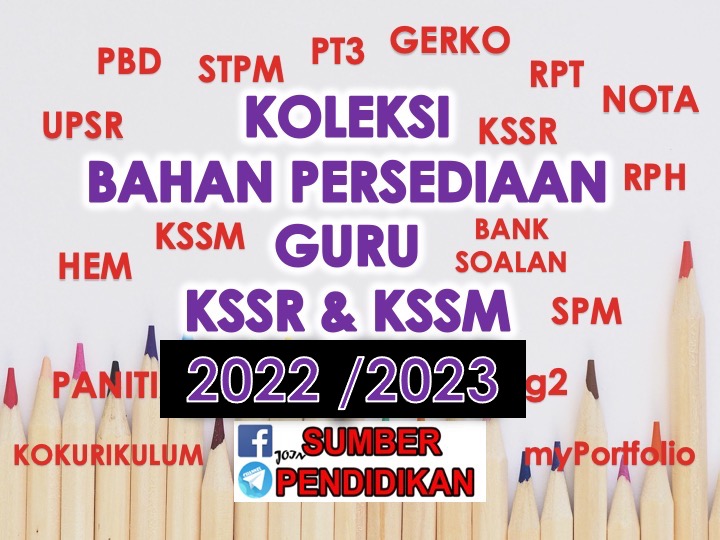 RANCANGAN PENGAJARAN TAHUNANTINGKATAN 2 / 2022/23MINGGU / TARIKHSTANDARD KANDUNGANSTANDARD PEMBELAJARANCATATANBAB 1 : POLA DAN JUJUKAN (MODUL 1)BAB 1 : POLA DAN JUJUKAN (MODUL 1)BAB 1 : POLA DAN JUJUKAN (MODUL 1)BAB 1 : POLA DAN JUJUKAN (MODUL 1)MINGGU 121 Mac – 24 Mac 20221.1 Pola1.1.1 Mengenal dan memerihalkan pola pelbagai set nombor dan objek dalam kehidupan sebenar, dan seterusnya membuat rumusan tentang pola. Pelbagai set nombor termasuk nombor genap, nombor ganjil, Segitiga Pascal dan Nombor Fibonacci. MINGGU 121 Mac – 24 Mac 20221.2 JujukanAktiviti penerokaan yang melibatkan bentuk geometri, nombor dan objek perlu dijalankan. MINGGU 227 Mac – 31 Mac 20221.3 Pola dan JujukanBAB 2 : PEMFAKTORAN DAN PECAHAN ALGEBRA (MODUL 16, MODUL 17)BAB 2 : PEMFAKTORAN DAN PECAHAN ALGEBRA (MODUL 16, MODUL 17)BAB 2 : PEMFAKTORAN DAN PECAHAN ALGEBRA (MODUL 16, MODUL 17)BAB 2 : PEMFAKTORAN DAN PECAHAN ALGEBRA (MODUL 16, MODUL 17)MINGGU 33 April – 7 April 20222.1 KembanganPelbagai perwakilan seperti jubin algebra perlu digunakanHadkan kepada masalah yang melibatkan ungkapan algebra linear. MINGGU 33 April – 7 April 20222.2 Pemfaktoran2.2.1 Menghubungkaitkan pendaraban ungkapan algebra dengan konsep faktor dan pemfaktoran, dan seterusnya menyenaraikan faktor bagi hasil darab ungkapan algebra tersebut. 2.2.2 Memfaktorkan ungkapan algebra dengan pelbagai kaedah. 2.2.3 Menyelesaikan masalah yang melibatkan pemfaktoran. Boleh tegaskan bahawa pemfaktoran ialah songsangan kepada kembangan Pelbagai kaedah termasuk menggunakan faktor sepunya dan kaedah lain seperti darab silang atau penggunaan jubin algebra MINGGU 410 April – 14 April 20222.3 Ungkapan Algebra dan Hukum Operasi Asas Aritmetik 2.3.1 Melaksanakan penambahan dan penolakan ungkapan algebra yang melibatkan kembangan dan pemfaktoran2.3.2 Melaksanakan pendaraban dan pembahagian ungkapan algebra yang melibatkan kembangan dan pemfaktoranUngkapan algebra termasuk pecahan algebra. BAB 3 : RUMUS ALGEBRA (MODUL 16, MODUL 17)BAB 3 : RUMUS ALGEBRA (MODUL 16, MODUL 17)BAB 3 : RUMUS ALGEBRA (MODUL 16, MODUL 17)BAB 3 : RUMUS ALGEBRA (MODUL 16, MODUL 17)MINGGU 517 April – 21 April 3.1 Rumus Algebra Situasi termasuk pernyataan seperti “kuasa dua suatu nombor ialah sembilan”. BAB 4 : POLIGON (MODUL 14)BAB 4 : POLIGON (MODUL 14)BAB 4 : POLIGON (MODUL 14)BAB 4 : POLIGON (MODUL 14)MINGGU 624 April – 28 April 20224.1 Poligon Sekata 4.1.1 Menghuraikan sifat geometri poligon sekata menggunakan pelbagai perwakilan. 4.1.2 Membina poligon sekata menggunakan pelbagai kaedah dan menerangkan rasional langkah-langkah pembinaan. MINGGU 71 Mei – 5 Mei 2022MINGGU 88 Mei – 12 Mei 20224.2.1 Menerbitkan rumus hasil tambah sudut pedalaman suatu poligon Aktiviti penerokaan dengan pelbagai kaedah seperti penggunaan perisian geometri dinamik perlu dijalankan. BAB 5 : BULATAN (MODUL 14)BAB 5 : BULATAN (MODUL 14)BAB 5 : BULATAN (MODUL 14)BAB 5 : BULATAN (MODUL 14)MINGGU 915 Mei – 19 Mei 20225.1 Sifat Bulatan MINGGU 1022 Mei – 26 Mei 20225.2 Sifat Simetri Perentas 5.2.1 Menentusahkan dan Menerangkan bahawa:(i) diameter ialah paksi simetri bulatan;(ii) jejari yang berserenjang dengan perentas membahagi dua sama perentas itu dan sebaliknya; (iii) pembahagi dua sama serenjang dua perentas bertemu di pusat bulatan; (iv) perentas yang sama panjang menghasilkan lengkok yang sama panjang; dan (v) perentas yang sama panjang adalah sama jarak dari pusat bulatan dan sebaliknya. Aktiviti penerokaan perlu dijalankan dengan pelbagai kaedah seperti penggunaan perisian geometri dinamik MINGGU 1022 Mei – 26 Mei 20225.2 Sifat Simetri Perentas MINGGU 1129 Mei – 2 Jun 20225.3 Lilitan dan Luas Bulatan Aktiviti penerokaan perlu dijalankan bagi SP 5.3.1 dan 5.3.2 dengan menggunakan bahan konkrit atau perisian geometri dinamik. Taakulan perkadaran perlu diberi penekanan. MINGGU 125 Jun – 11 Jun 2022Cuti Penggal 1BAB 6 : BENTUK GEOMETRI TIGA DIMENSIBAB 6 : BENTUK GEOMETRI TIGA DIMENSIBAB 6 : BENTUK GEOMETRI TIGA DIMENSIBAB 6 : BENTUK GEOMETRI TIGA DIMENSIMINGGU 1312 Jun – 18 Jun 20226.1 Sifat Geometri Bentuk Tiga Dimensi 6.1.1 Membanding, membeza dan mengklasifikasikan bentuk tiga dimensi termasuk prisma, piramid, silinder, kon dan sfera, dan seterusnya menghuraikan sifat geometri prisma, piramid, silinder, kon dan sfera. Konsep dimensi dalam bentuk dua dimensi dan tiga dimensi perlu dibincangkan. Aktiviti penerokaan perlu dijalankan dengan menggunakan bahan maujud atau perisian geometri dinamik. Objek tiga dimensi termasuk bentuk serong.Contoh sifat geometri bagi prisma: Keratan rentas seragam berbentuk poligon, muka lain berbentuk sisi empat. MINGGU 1312 Jun – 18 Jun 20226.2 Bentangan Bentuk Tiga Dimensi 6.2.1 Membanding, membeza dan mengklasifikasikan bentuk tiga dimensi termasuk prisma, piramid, silinder, kon dan sfera, dan seterusnya menghuraikan sifat geometri prisma, piramid, silinder, kon dan sfera. MINGGU 1312 Jun – 18 Jun 20226.3 Luas Permukaan Bentuk Tiga Dimensi Aktiviti penerokaan perlu dijalankan dengan melibatkan bentuk tegak sahaja. Gabungan bentuk tiga dimensi dan penukaran unit perlu dilibatkanMINGGU 1419  – 25 Jun 20226.4 Isi padu Bentuk Tiga Dimensi Melibatkan bentuk tegak sahaja. Gabungan bentuk tiga dimensi dan penukaran unit perlu dilibatkan. BAB 7 : KOORDINATBAB 7 : KOORDINATBAB 7 : KOORDINATBAB 7 : KOORDINATMINGGU 1526 Jun – 2 Julai 20227.1 Jarak dalam Sistem Koordinat Cartes Maksud jarak antara dua titik perlu diterangkan berdasarkan hasil penerokaan. Aktiviti penerokaan perlu dijalankan dalam menerbitkan rumus jarak.MINGGU 163 Julai – 9 Julai 20227.2 Titik Tengah dalam Sistem Koordinat Cartes Maksud titik tengah antara dua titik perlu diterangkan berdasarkan hasil penerokaanAktiviti penerokaan perlu dijalankan dalam menerbitkan rumus titik tengah. MINGGU 163 Julai – 9 Julai 20227.3 Sistem Koordinat Cartes 7.3.1 Menyelesaikan masalah yang melibatkan sistem koordinat Cartes. BAB 8 : GRAF FUNGSI (MODUL 8, MODUL 10)BAB 8 : GRAF FUNGSI (MODUL 8, MODUL 10)BAB 8 : GRAF FUNGSI (MODUL 8, MODUL 10)BAB 8 : GRAF FUNGSI (MODUL 8, MODUL 10)MINGGU 1710 Julai – 16 Julai 20228.1 Fungsi Aktiviti penerokaan yang melibatkan hubungan antara dua kuantiti dalam situasi harian perlu dijalankan. Fungsi satu kepada satu dan banyak kepada satu perlu dilibatkan. Konsep pemboleh ubah sebagai hubungan berfungsi dikaitkan dengan konsep pemboleh ubah sebagai anu di bawah topik persamaan linear. Tatatanda fungsi, f(x), perlu diperkenalkan MINGGU 1817 Julai – 23 Julai 20228.2 Graf Fungsi Fungsi linear dan bukan linear termasuk yang mewakili situasi kehidupan sebenar. Fungsi berbentuk y = axn, n = -2, -1, 1, 2, 3, a ǂ 0, perlu dilibatkan. Graf fungsi termasuk yang mewakili situasi kehidupan sebenar. Mentafsir graf fungsi adalah seperti mengkaji trend dan membuat ramalan. BAB 9 : LAJU DAN PECUTANBAB 9 : LAJU DAN PECUTANBAB 9 : LAJU DAN PECUTANBAB 9 : LAJU DAN PECUTANMINGGU 1924 Julai – 30 Julai 20229.1 Laju Maksud laju perlu diterangkan berdasarkan hasil penerokaan. Pelbagai perwakilan termasuk jadual dan graf yang berdasarkan pelbagai situasi perlu digunakan. MINGGU 2031 Julai – 6 Ogos 20229.2 Pecutan Maksud pecutan dan nyahpecutan perlu diterangkan berdasarkan hasil penerokaan. BAB 10 : KECERUNAN GARIS LURUS (MODUL 10)BAB 10 : KECERUNAN GARIS LURUS (MODUL 10)BAB 10 : KECERUNAN GARIS LURUS (MODUL 10)BAB 10 : KECERUNAN GARIS LURUS (MODUL 10)MINGGU 217 Ogos – 13 Ogos 2022MINGGU 2214 Ogos – 20 Ogos 2022MINGGU 2321 Ogos – 27 Ogos 202210.1 Kecerunan Menjalankan aktiviti penerokaan yang melibatkan pelbagai kaedah seperti penggunaan perisian dinamik. Membincangkan kes garis lurus yang melalui asalan dan garis lurus yang selari dengan paksi. Rumus kecerunan ialah:Aktiviti penerokaan perlu dijalankan dengan melibatkan semua kes kecerunan. Contoh generalisasi: (a) Semakin besar nilai mutlak kecerunan, semakin curam garis lurus tersebut. (b) Tanda positif atau negatif pada nilai kecerunan menunjukkan arah kecondongan garis lurus MINGGU 217 Ogos – 13 Ogos 2022MINGGU 2214 Ogos – 20 Ogos 2022MINGGU 2321 Ogos – 27 Ogos 202210.1 Kecerunan Situasi kehidupan sebenar perlu dilibatkan. Perkaitan antara perwakilan konkrit, grafik dan simbolik bagi kecerunan perlu dibuat. Sebab nisbah “jarak mencancang kepada jarak mengufuk” digunakan untuk menentukan kecerunan, dan bukan sebaliknya, perlu dibincangkan. MINGGU 2428 Ogos –  3 September 2022MINGGU 254 Sept – 10 Sept 2022Cuti Penggal 2BAB 11 : TRANSFORMASI ISOMETRI (MODUL 15, MODUL 19)BAB 11 : TRANSFORMASI ISOMETRI (MODUL 15, MODUL 19)BAB 11 : TRANSFORMASI ISOMETRI (MODUL 15, MODUL 19)BAB 11 : TRANSFORMASI ISOMETRI (MODUL 15, MODUL 19)MINGGU 2611 Sept – 17 Sept 202211.1 TransformasiAktiviti penerokaan termasuk yang melibatkan contoh kehidupan sebenar apabila objek itu diterbalikkan, diputarkan, dialihkan dan dibesarkan atau dikecilkan, perlu dijalankan. Penggunaan teknologi digital digalakkan. Perbezaan antara kekongruenan dan keserupaan perlu MINGGU 2718 Sept –  24 Sept 202211.2 Translasi Aktiviti penerokaan perlu dijalankan dengan menggunakan perisian geometri dinamik. Sifat imej perlu Dibincangkan. Contoh pelbagai perwakilan ialah secara grafik, bahasa dan simbol. Bentuk vektor translasi ialah AP dan MINGGU 2718 Sept –  24 Sept 202211.3 Pantulan Aktiviti penerokaan perlu dijalankan dengan menggunakan perisian geometri dinamik. Sifat imej perlu dibincangkan. Perwakilan simbolik dikecualikan. Sifat simetri dalam pantulan perlu dibincangkan. MINGGU 2825 Sept – 1 Oktober 202211.4 PutaranAktiviti penerokaan perlu dijalankan dengan menggunakan perisian geometri dinamik. Sifat imej perlu dibincangkan. Perwakilan simbolik dikecualikan. MINGGU 292 Oktober – 8 Oktober 202211.5 Translasi, Pantulan dan Putaran sebagai Isometri Contoh bukan isometri perlu dilibatkan. Isometri ialah suatu transformasi yang mengekalkan jarak antara sebarang dua titik. MINGGU 292 Oktober – 8 Oktober 202211.6 Simetri Putaran Menjalankan aktiviti penerokaan dengan melibatkan objek dua dimensi sahaja. BAB 12 : SUKATAN KECENDERUNGAN MEMUSAT (MODUL 4, 5, 12)BAB 12 : SUKATAN KECENDERUNGAN MEMUSAT (MODUL 4, 5, 12)BAB 12 : SUKATAN KECENDERUNGAN MEMUSAT (MODUL 4, 5, 12)BAB 12 : SUKATAN KECENDERUNGAN MEMUSAT (MODUL 4, 5, 12)MINGGU 309 Oktober – 15 Oktober 202212.1 Sukatan Kecenderungan Memusat Kalkulator atau perisian digunakan dalam tajuk ini mengikut kesesuaian. Penjanaan soalan yang menjurus kepada pengumpulan data berdasarkan situasi sebenar, dan seterusnya mengumpul dan menggunakan data bagi memerihalkan sukatan kecenderungan memusat perlu dilibatkan.Situasi sebenar boleh melibatkan EMK seperti: (a) wang saku murid (b) pasaran komoditi (c) pelancongan (d) penggunaan alat teknologi Kesan nilai ekstrem perlu dibincangkan. Istilah sukatan kecenderungan memusat perlu diperkenalkan. Aktiviti penerokaan yang melibatkan perubahan seragam dan tidak seragam perlu dijalankanMINGGU 3116 Oktober – 22 Oktober 2022MINGGU 3223 Oktober – 29 Oktober 2022MINGGU 3330 Oktober – 5 November 202212.1 Sukatan Kecenderungan Memusat BAB 13 : KEBARANGKALIAN MUDAH (MODUL 2)BAB 13 : KEBARANGKALIAN MUDAH (MODUL 2)BAB 13 : KEBARANGKALIAN MUDAH (MODUL 2)BAB 13 : KEBARANGKALIAN MUDAH (MODUL 2)MINGGU 346 November – 12 November 2022MINGGU 3513 November –19 November 202213.1 Kebarangkalian Eksperimen Perisian perlu digunakan untuk melakukan simulasi. Kesimpulan yang perlu dibuat ialah kebarangkalian eksperimen menuju ke satu nilai tertentu jika eksperimen diulangi dengan bilangan cubaan yang cukup besar. MINGGU 346 November – 12 November 2022MINGGU 3513 November –19 November 202213.2 Kebarangkalian Teori yang Melibatkan Kesudahan Sama Boleh Jadi Aktiviti penerokaan yang melibatkan situasi sebenar bagi membentuk idea tentang ruang sampel dan peristiwa perlu dijalankan. Gambar rajah pokok dan set perlu digunakan. MINGGU 3620 November – 26 November 202213.2 Kebarangkalian Teori yang Melibatkan Kesudahan Sama Boleh Jadi Model kebarangkalian suatu peristiwa A diwakili oleh P(A) =  Perkaitan yang perlu dibuat ialah kebarangkalian eksperimen menghampiri kebarangkalian teori apabila bilangan cubaan adalah cukup besar.=Peristiwa boleh melibatkan EMK seperti: (a) wang saku murid (b) jualan barangan (c) cuaca (d) penggunaan alat teknologi MINGGU 3727 November – 3 Disember 202213.3 Kebarangkalian Peristiwa Pelengkap 13.3.1 Memerihalkan peristiwa pelengkap dalam perkataan dan dengan menggunakan tatatanda set. 13.3.2 Menentukan kebarangkalian peristiwa pelengkap. Aktiviti penerokaan perlu dijalankan dengan mengaitkan konsep set bagi membentuk generalisasi bahawa: P(A) + P(A’) = 1 P(A’) = 1 – P(A) 0 ≤ P(A) ≤ 1 MINGGU 3727 November – 3 Disember 202213.4 Kebarangkalian Mudah 13.4.1 Menyelesaikan masalah yang melibatkan kebarangkalian suatu peristiwa. MINGGU 384 Disember – 10 Disember 2022MINGGU 3911 Disember – 17 Disember 2022Cuti Penggal 3MINGGU 4018 Disember – 24 Disember 2022Cuti Penggal 3MINGGU 4125 Disember – 31 Disember 2022Cuti Penggal 3MINGGU 421 Januari –7 Januari 2023MINGGU 438 Januari – 14 Januari 2023MINGGU 4415 Januari – 21 Januari 2023MINGGU 4522 Januari – 28 Januari 2023MINGGU 4629 Januari – 4 Februari 2023MINGGU 475 Februari – 11 Februari 2023MINGGU 4812 Februari – 18 Februari 2023MINGGU 4919 Februari – 25 Februari 2023CUTI AKHIR PENGGAL 2022/2023